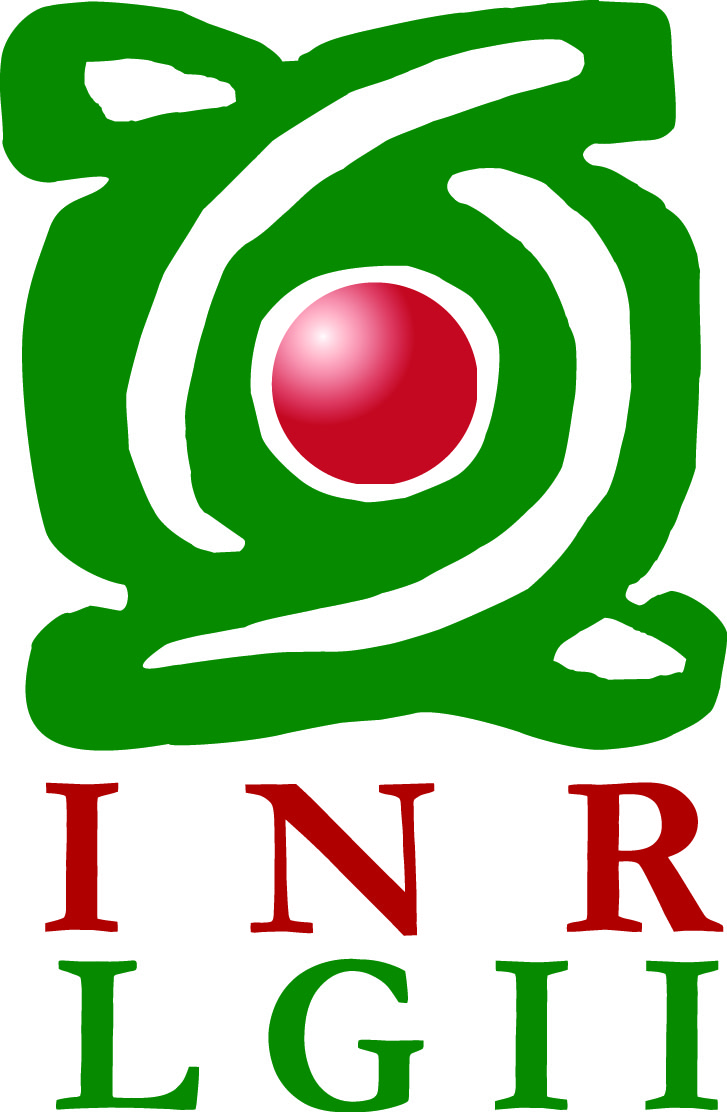 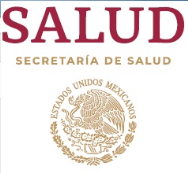 Escala de valoración de Delirio* Marque el recuadro de acuerdo al factor de riesgo que presenta el paciente.Si el paciente presenta al menos uno de los factores de riesgo, aplicar el Método de Valoración de Confusión, CAM por sus siglas en inglés (Confusion Assesment Method).Si los criterios 1 y 2 son positivos y cualquiera de los criterios 3 ó 4.NombreRegistroCamaServicioFactor de riesgoRacionalizaciónEdad mayor de 65 añosLa edad por sí misma es un factor de riesgo.Deterioro visual o auditivo¿El paciente usa lentes y/o auxiliar auditivo?Fármacos¿El paciente consume anticolinergicos, opiodes, antihistamínicos?Daño cognitivo¿El paciente está desorientado en tiempo, lugar o persona?Infección reciente¿El paciente cursa o ha tenido recientemente infección de vías urinarias, faringitis o en algún otro sitio?Desnutrición o deshidratación¿El paciente tiene mucosa oral seca, pérdida de la turgencia de la piel, alteración electrolítica, bajo peso, edentulia parcial o total?Dolor¿El paciente experimenta dolor? Graduar con EVA , marcar el recuadro si EVA > 3Alteraciones del sueño¿El paciente se siente nervioso o ansioso? ¿El paciente tiene inversión de ciclo sueño - vigilia?Antecedente de consumo de alcohol¿El paciente tiene historia de consumo de alcohol?Antecedente de Depresión¿El paciente tiene historia de consumo de antidepresivos?Detección del Síndrome Confusional Agudo (delirium). Confusión Assessment Method (CAM) Criterio 1Comienzo agudo y fluctuanteHay evidencia de un cambio agudo o reciente en el estado mental del paciente, o bien la conducta o el estado mental fluctúa durante el día. Criterio 2DesatenciónEl paciente tiene dificultad para concentrarse, se distrae fácilmente. Criterio 3Pensamiento desorganizado.El paciente tiene una conversación vaga incoherente, ilógica, flujo de ideas o cambios no justificados de un tema a otro. Criterio 4Nivel de conciencia disminuido.La respuesta a preguntas es lenta o bien esta somnoliento. 